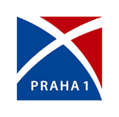 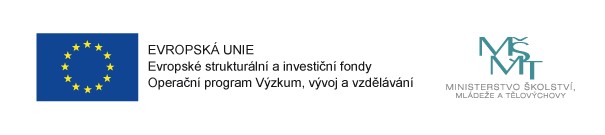 Pedagogové základních škol spolu s realizačním týmem projektu Místního akčního plánu rozvoje vzdělávání Prahy 1zvou rodiče a zákonné zástupce žáků základních škol na workshopvěnovaný tématuJak se správně připravit a přihlásit ke studiu na střední školeworkshop je zaměřen na podporu rovných příležitostí a rozvoj potenciálu každého žaka při přechodu mezi základníma středoškolským stupněm vzděláváníkdy: v úterý 17. 12. 2019 od 17:00 hodinkde: v Aule ZŠ VodičkovaVodičkova 683/22, 110 00 Praha 1Nové MěstoDozvíte se zde, jak správně připravit a přihlásit Vaše děti ke studiu na střední škole a to, co vše je třeba připravit pro zohlednění speciálních vzdělávacích potřeb i dalších hendikepů Vašich dětí při přijímacích zkouškách i v průběhu celého přijímacího řízení. Naleznete zde také informace o kariérovém poradenství a o možnosti nechat si poradit s výběrem střední školy i vhodné profesní orientace Vašeho dítěte.